To All MFC Members“Magic Hour Black Sea Bass Charter” aboard the 85’ Queen Mary – Point Pleasant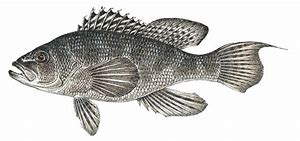 05/21/24 (Tues) … 3PM – 8:30PM…"Magic Hour Trip"$100 + $20 tip / person… Limited to 20 people!!Be at dock by 2:30 PM - Departure at 3:00 PMCurrently this trip is full, add your name to the Stand-By ListAll Payments cash or checks made to MANASQUAN FISHING CLUB!! Contact MFC Treasurer ASAP!! – Jack Pongracz @ 732-580-6147